№ п/пНаименование товараЕд. изм.Кол-воТехнические, функциональные характеристикиТехнические, функциональные характеристикиТехнические, функциональные характеристики№ п/пНаименование товараЕд. изм.Кол-воПоказатель (наименование комплектующего, технического параметра и т.п.)Показатель (наименование комплектующего, технического параметра и т.п.)Описание, значение1.Детский игровой комплекс №25ИД-25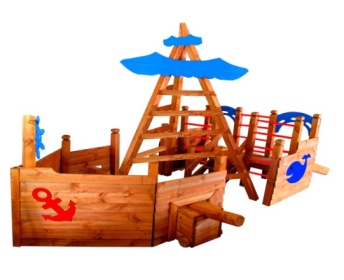 Шт. 11.Детский игровой комплекс №25ИД-25Шт. 1Высота (мм) Высота (мм) 30001.Детский игровой комплекс №25ИД-25Шт. 1Длина (мм)Длина (мм)60001.Детский игровой комплекс №25ИД-25Шт. 1Ширина (мм)Ширина (мм)30001.Детский игровой комплекс №25ИД-25Шт. 1Высота площадки (мм)Высота площадки (мм)6001.Детский игровой комплекс №25ИД-25Шт. 1Применяемые материалыПрименяемые материалыПрименяемые материалы1.Детский игровой комплекс №25ИД-25Шт. 1СтолбыВ кол-ве 18шт., выполнены из бруса 100*100мм сосновых пород естественной влажности. Нижняя часть столба покрыта битумной мастикой с последующим бетонированием.В кол-ве 18шт., выполнены из бруса 100*100мм сосновых пород естественной влажности. Нижняя часть столба покрыта битумной мастикой с последующим бетонированием.1.Детский игровой комплекс №25ИД-25Шт. 1ПолПол в кол-ве 1шт., выполнен из доски сосновых пород с покрытием  антисептиком "Акватекс"Пол в кол-ве 1шт., выполнен из доски сосновых пород с покрытием  антисептиком "Акватекс"1.Детский игровой комплекс №25ИД-25Шт. 1Горка-скат Н-600ммВ  кол-ве 2шт. Изготовлен в виде цельной конструкции. Выполнен из цельного деревянного каркаса и укрыт цельным листом из нержавеющей стали.В  кол-ве 2шт. Изготовлен в виде цельной конструкции. Выполнен из цельного деревянного каркаса и укрыт цельным листом из нержавеющей стали.1.Детский игровой комплекс №25ИД-25Шт. 1Боковые стенки в кол-ве 6шт., выполнены  из  доски сосновых пород естественной влажности с покрытием антисептиком "Акватекс" в кол-ве 6шт., выполнены  из  доски сосновых пород естественной влажности с покрытием антисептиком "Акватекс"1.Детский игровой комплекс №25ИД-25Шт. 1Лестница  с перилами Н-600ммЛестница в кол-ве 1шт., выполнена из доски сосновых пород естественной влажности.Лестница в кол-ве 1шт., выполнена из доски сосновых пород естественной влажности.1.Детский игровой комплекс №25ИД-25Шт. 1Перекладины деревянныеВ кол-ве 13 шт., диаметром 40-45мм с покраской акриловой краскойВ кол-ве 13 шт., диаметром 40-45мм с покраской акриловой краской1.Детский игровой комплекс №25ИД-25Шт. 1Декоративный элемент "Арка" В кол-ве 2шт., выполнен из влагостойкой фанеры с покраской полиуретановой краской.В кол-ве 2шт., выполнен из влагостойкой фанеры с покраской полиуретановой краской.1.Детский игровой комплекс №25ИД-25Шт. 1Декоративные элементы (парус, штурвал, якорь)В кол-ве 1шт., выполнен из влагостойкой фанеры с покраской полиуретановой краской.В кол-ве 1шт., выполнен из влагостойкой фанеры с покраской полиуретановой краской.1.Детский игровой комплекс №25ИД-25Шт. 1Декоративный элемент "Пушка"В кол-ве 1шт., выполнен из бруса и доски сосновых пород естественной влажности с покрытием антисептиком "Акватекс". Колеса пушки изготовлены из влагостойкой фанеры с покраской полиуретановой краской.В кол-ве 1шт., выполнен из бруса и доски сосновых пород естественной влажности с покрытием антисептиком "Акватекс". Колеса пушки изготовлены из влагостойкой фанеры с покраской полиуретановой краской.1.Детский игровой комплекс №25ИД-25Шт. 1МатериалыДеревянный брус и доска сосновых парод естественной влажности тщательно отшлифованы  со всех сторон и покрашен в заводских условиях антисептиком "Акватекс", влагостойкая фанера с покраской полиуретановой краской, металл покрыт термопластичной порошковой краской, саморезы по дереву. ГОСТ Р 52169-2012, ГОСТ Р 52168-2012Деревянный брус и доска сосновых парод естественной влажности тщательно отшлифованы  со всех сторон и покрашен в заводских условиях антисептиком "Акватекс", влагостойкая фанера с покраской полиуретановой краской, металл покрыт термопластичной порошковой краской, саморезы по дереву. ГОСТ Р 52169-2012, ГОСТ Р 52168-2012